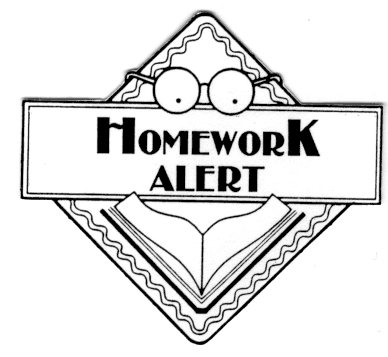 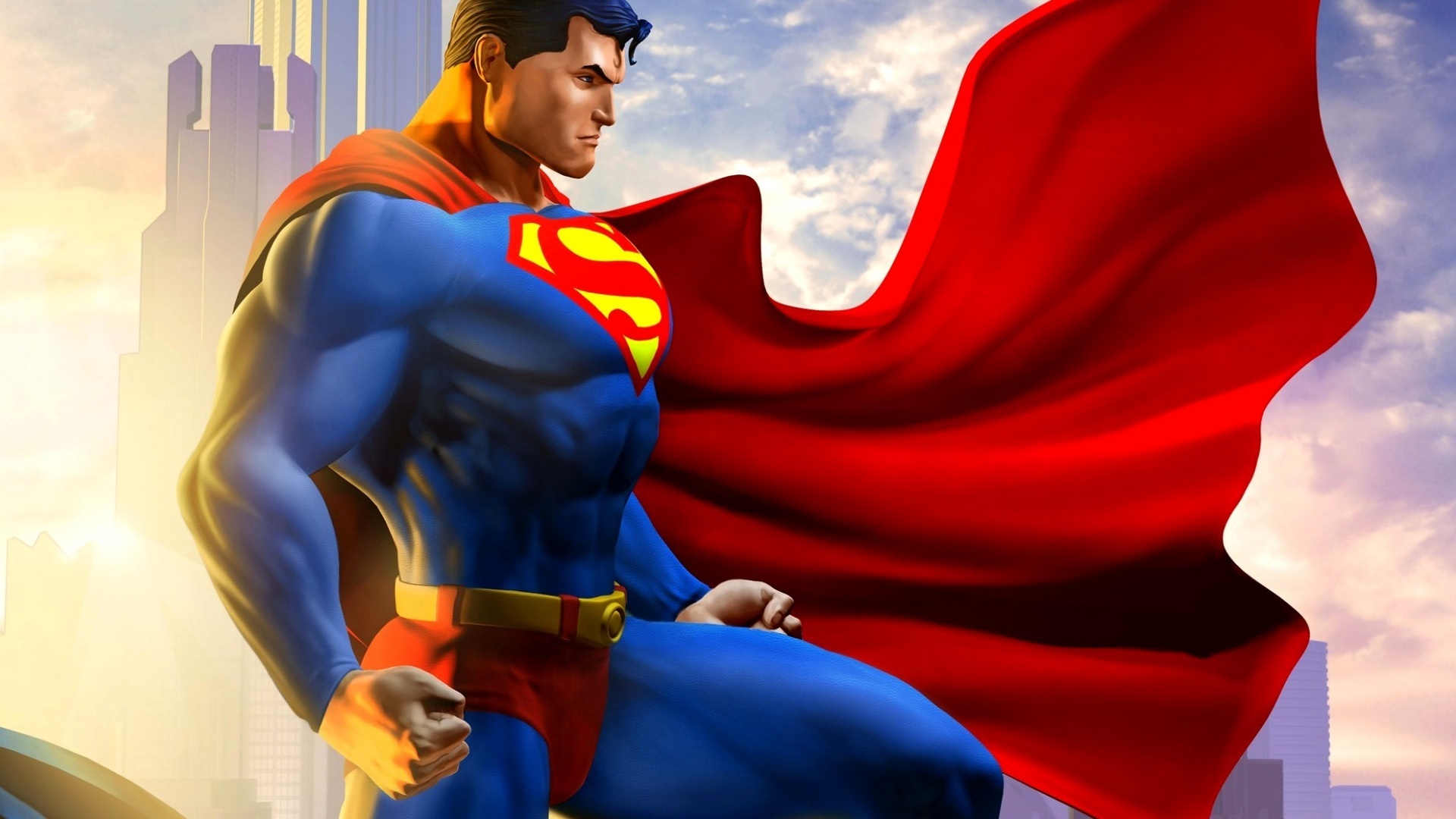 Name: _________________________________			Class: _________________Parent Signature: ____________________________________Did I include ALL the components of a STRONG Reading Journal: NAME: _____________________ DATE:____________________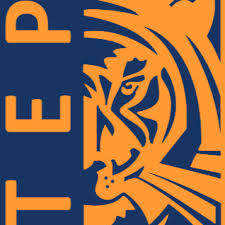 SUBJECT: English Language Arts-W_           CLASS:___________________Directions: Revise the sentences below to make them complete. In your revised sentence, circle the subject and underline the predicate. 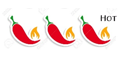 Directions: Combine the independent clauses below with a conjunction or semi-colon to form a compound sentence. Remember to think about the relationship between the two clauses to help you choose the best conjunction. 3. Homework Due DatesHomework Due DatesAssignmentDUE Date: Turn into class on…Complete 3 hours of Independent ReadingFill in Amazing Reading Race TrackerComplete Sentences and ConjunctionsMonday, November 30th Reading Journal Entry – Every night, scholars will write 2-3 sentences answering one of the Independent Reading questionsReading Journal Entry – Every night, scholars will write 2-3 sentences answering one of the Independent Reading questionsExample:Original Sentence: According to her medical history report.Original Sentence: According to her medical history report.Revised Sentence: Megan was depressed according to her medical history report.Revised Sentence: Megan was depressed according to her medical history report.1. Original Sentence: Esperanza’s father.1. Original Sentence: Esperanza’s father.Revised Sentence:Revised Sentence:2. Original Sentence:  Could not believe Mama.2. Original Sentence:  Could not believe Mama.Revised Sentence:Revised Sentence:3. Original Sentence: But not in America.Revised Sentence:Key Terms Reminder:Subject: The person, place, thing, or idea that is doing or being something.Predicate: The verb or verb phrase; the predicate provides information about the subject, such as what the subject is doing or what the subject is like. Example:Example:Example:Independent Clause 1: Just shout whenever.Independent Clause 2: I’ll be there.Independent Clause 2: I’ll be there.Independent Clause 2: I’ll be there.Combine into a compound sentence. Just shout whenever, and I’ll be there.Combine into a compound sentence. Just shout whenever, and I’ll be there.Combine into a compound sentence. Just shout whenever, and I’ll be there.Combine into a compound sentence. Just shout whenever, and I’ll be there.1:1:1:Independent Clause 1: Esperanza loved her Papa.Independent Clause 2: She was devastated when he died.Independent Clause 2: She was devastated when he died.Independent Clause 2: She was devastated when he died.Combine into a compound sentence. Use a comma and a conjunction or semi-colon.  Combine into a compound sentence. Use a comma and a conjunction or semi-colon.  Combine into a compound sentence. Use a comma and a conjunction or semi-colon.   FANBOYSForAndNorButOrYetSo2:2:2:Independent Clause 1: Mama and Esperanza had nowhere to live.Independent Clause 1: Mama and Esperanza had nowhere to live.Independent Clause 2: Mama refused to marry Tio Luis.Independent Clause 2: Mama refused to marry Tio Luis.Combine into a compound sentence. Use a comma and a conjunction or semi-colon.  Combine into a compound sentence. Use a comma and a conjunction or semi-colon.  Combine into a compound sentence. Use a comma and a conjunction or semi-colon.  FANBOYSForAndNorButOrYetSoIndependent Clause 1: Alfonso is Miguel’s father.Independent Clause 2: Hortensia is Miguel’s mother.Independent Clause 2: Hortensia is Miguel’s mother.Combine into a compound sentence. Use a comma and a conjunction or semi-colon.  Combine into a compound sentence. Use a comma and a conjunction or semi-colon.  FANBOYSForAndNorButOrYetSo